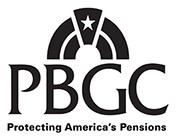 Name of PlanNOTICE OF FAILURE TO MAKE REQUIRED CONTRIBUTIONSPlan year commencement datePBGC Form 200OMB #1212-0041Expires xxxxEIN of contributing sponsor / Plan numberPlan Administrator:Name of Plan AdministratorStreet address of Plan AdministratorCity, State, ZipTelephone number	Ext.Individual to Contact:Name of contactTitle of contactEmail of contactEIN/PN used in previous filings, if differentContributing Sponsor:Name of Contributing SponsorStreet address of Contributing SponsorCity, State, ZipTelephone number	Ext.Street address of contactCity, State,ZipTelephone number	Ext.Due date of required payment that	Amount of requiredresulted in requirement to notify PBGC 		payment that resulted in 	 $			requirement to notify PBGCTotal unpaid balance of requiredpayments (including interest)          $	Describe the required payment that resulted in the requirement to notify PBGC and state how the total unpaid balance of required payments (including interest) was determined. (See Appendix instructions for details) Attach additional pages if necessary.The next page lists additional information that must be submitted with this form, if not included above.For each controlled group member:  Name, address, telephone number and EIN of each controlled group member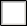   Name, address, telephone number and EIN of the ultimate parent of the controlled group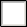   Name, address, telephone number and EIN of each contributing sponsor of the plan  Location of all real property owned by each member of the controlled group  Name and address of the controlled group's principal executive offices   Operational status of each controlled group member (in Chapter 7 proceedings, liquidating outside of bankruptcy, in Chapter 11 proceedings, on-going, etc.) Reason contribution was not made by due date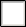  Copy of any IRS letter(s) granting or modifying a funding waiver and/or extension of the amortization period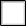  Statement describing any pending request(s) for a funding waiver and/or extension of the amortization period Actuarial Information (see Form 200 instructions)  Copies of financial statements for the most recent three fiscal years available, and the most recent available interim financial statement, for each member of the plan's controlled group, including the contributing sponsor and the ultimate parentNotice Due Date	Notice Filing Date (if late, explain below)I certify that, to the best of my knowledge and belief, the Plan Funding Information and related explanation above is true, correct, and complete and conforms to all applicable laws and regulations. In making this certification, I recognize that knowingly and willfully making false, fictitious, or fraudulent statements to PBGC is punishable under 18 U.S.C. §1001.NameEnrollment numberCompany/FirmSignatureStreet address City, State, ZipTelephone number Filing DateI certify that, to the best of my knowledge and belief, the information provided in this Form 200 is true, correct, and complete, and conforms to all applicable laws and regulations. In making this certification, I recognize that knowingly and willfully  making  false, fictitious, or fraudulent statements to PBGC is punishable under 18 U.S.C. §1001.Name and Title	Street addressName of contributing sponsor or parent	City, State, ZipSignature	Filing Date